Exercice n° 1   Soit le trinôme f(x) = -x2+3x-2       1)  a) Résoudre dans IR l’inéquation : f(x) > 0             b) Résoudre dans IR l’équation :       2) Soit le polynôme g(x) = x3-2x2-5x+6            a) Vérifier que 1 est une racine de g            b) Factoriser le polynôme g(x)      3) On donne A(x) =             a) Déterminer l’ensemble des réels x pour que A(x) existe            b) Montrer que A(x) =             c) Résoudre dans IR l’inéquation : A(x) 1Exercice n°2     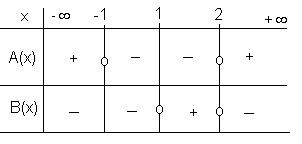 On donne le tableau de signe de A(x) et B(x) avec :A(x) = ax² +bx + c  ; a  0  et  B(x) = a’x² +b’x +c’  ; a’ 0Par lecture de ce tableau :1) a) Déterminer le signe de A() et  B(  )	 b) Déterminer le signe de c et c’2) Indiquer l’ensemble de solutions  des inéquations suivantes : a)    		b)			c)      Exercice n°3    Soit P le polynôme défini  par: P(x) = 2x2 - x -1 .Résoudre dans IR, l’équation  P(x) = 0Déterminer le signe de P(x).Comparer P() et P()Soit Q le polynôme défini par : Q(x) = 2x3 -5x2 + x + 2  Vérifier que 2 est une racine de Q puis déduire une factorisation de Q(x) .Déterminer le signe de Q(x).Résoudre dans IR, l’inéquation  Exercice n°4Le plan est muni d’ un repère orthonormé  (O ,   ,  ) . Soient les  points A(1,-1) , B(4,2)  C(-2,4)  et G le milieu du segment [BC]Montrer que ABC est un trianglea) Montrer que M(a,b)  (AB) équivaut à : a-b =2b) Soit le point M(a,b)  tels que      Déterminer a et bLa droite (AB) coupe l’axe des abscisses en H. Déterminer les coordonnées de HMontrer que (CH)  (AB)Déterminer le centre et le rayon du cercle circonscrit au triangle CHBDans cette question, on considère le repère cartésien Soit D le point du plan tel que Montrer les coordonnées de D sont Déterminer les coordonnées des points G et HVérifier que G est le centre de gravité du triangle DHC2012/2013                                            LPM                                               PROF :BENZINA.M 